	Відповідно до пунктів 1, 2, 7 статті 2, статті 25, частини третьої статті 39 Закону України «Про місцеві державні адміністрації», постанов Кабінету Міністрів України від 19 жовтня 2016 року №736 «Про затвердження Типової інструкції про порядок ведення обліку, зберігання, використання і знищення документів та інших матеріальних носіїв інформації, що містять службову інформацію», від 07 липня 2021 року №687 «Про внесення змін до постанови Кабінету Міністрів України від 19 жовтня 2016 року №736», на виконання розпорядження голови облдержадміністрації від 30.07.2021 №410-р «Про внесення змін до розпорядження голови облдержадміністрації від 03 січня 2017 року №1-р «Про затвердження Інструкції про порядок ведення обліку, зберігання, використання і знищення документів та інших матеріальних носіїв інформації, що містять службову інформацію, в Миколаївській обласній державній адміністрації»:Внести такі зміни до Інструкції про порядок ведення обліку, зберігання, використання і знищення документів та інших матеріальних носіїв інформації, що містять службову інформацію, в Первомайській районній державній адміністрації, затвердженої розпорядженням голови райдержадміністрації від 31.01.2017 року №37-р (далі – Інструкція):абзац перший пункту 13 викласти в такій редакції:	«13. Під час роботи з документами з грифом «Для службового користування» застосовуються положення Інструкції з діловодства у Первомайській районній державній адміністрації, затвердженої розпорядженням голови райдержадміністрації від 15 червня 2018 року  №185-р, та ДСТУ 4163-2003, що регламентують порядок складення та оформлення організаційно-розпорядчих документів.»;пункт 47 викласти в такій редакції:	«47. На кожному примірнику вихідного документа та додатках до нього на лицьовому боці в нижньому лівому куті останнього аркуша зазначаються власне ім’я та прізвище працівника, який створив документ, і номер його службового телефону, наприклад:у пункті 53:в абзаці першому слова «рекомендувати поштовим відділенням або» виключити;доповнити пункт після абзацу першого новим абзацом такого змісту:«У разі нагальної потреби за дозволом керівника апарату райдержадміністрації документи з грифом «Для службового користування» в межах населеного пункту можуть бути доставлені відомчим транспортним засобом або отримані у відправника працівниками служби діловодства.».У зв’язку з цим  абзаци другий – четвертий вважати відповідно абзацами третім – п’ятим;в абзаці першому пункту 69 слово «ініціали» замінити словами «власні імена»;у пункті 77 слова «О.І. Василенко» замінити словами «Олександр ВАСИЛЕНКО»;у пункті 93 слова «ініціалів», «Т.П. Макаренко», «Ю.Г. Василенко», «Ю.М. Іваненко» замінити відповідно словами «власних імен», «Тарас МАКАРЕНКО», «Юрій ВАСИЛЕНКО», «Юхим ІВАНЕНКО»;в абзаці першому пункту 104 слова «стан документів» замінити словами «стан усіх документів, взятих на облік»;в тексті Інструкції слова «ім’я, по батькові (ініціали)» замінити словами «власне ім’я»;у додатках до Інструкції:у додатку 2 слова «прізвище та ініціали», «прізвища, ініціали», «ініціали та прізвище» замінити відповідно словами «прізвище та власне ім’я», «прізвища, власні імена», «власне ім’я та прізвище»;у додатках 4, 7-9, 10, 12 і 13 слово «ініціали» замінити словами «власне ім’я»; у додатку 14 слова «ім’я, по батькові (за наявності)», «ініціали» замінити словами «власне ім’я». Контроль за виконанням цього розпорядження залишаю за собою.Голова райдержадміністрації					Сергій САКОВСЬКИЙт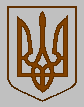 ттПЕРВОМАЙСЬКА РАЙОННА ДЕРЖАВНА АДМІНІСТРАЦІЯПЕРВОМАЙСЬКА РАЙОННА ДЕРЖАВНА АДМІНІСТРАЦІЯПЕРВОМАЙСЬКА РАЙОННА ДЕРЖАВНА АДМІНІСТРАЦІЯМИКОЛАЇВСЬКОЇ ОБЛАСТІМИКОЛАЇВСЬКОЇ ОБЛАСТІМИКОЛАЇВСЬКОЇ ОБЛАСТІР О З П О Р Я Д Ж Е Н Н ЯР О З П О Р Я Д Ж Е Н Н ЯР О З П О Р Я Д Ж Е Н Н Явід  05.08.2021 .Первомайськ№166-рПро внесення змін до розпорядження голови райдержадміністрації від 31.01.2017 року №37-р «Про затвердження Інструкції про порядок ведення обліку, зберігання, використання і знищення документів та інших матеріальних носіїв інформації, що містять службову інформацію, в Первомайській районній державній адміністрації»Степан Петренко  4 55 28